Course:Course:PHYSIOLOGY OF ABIOTIC STRESS IN PLANTSPHYSIOLOGY OF ABIOTIC STRESS IN PLANTSPHYSIOLOGY OF ABIOTIC STRESS IN PLANTSPHYSIOLOGY OF ABIOTIC STRESS IN PLANTSPHYSIOLOGY OF ABIOTIC STRESS IN PLANTSPHYSIOLOGY OF ABIOTIC STRESS IN PLANTSPHYSIOLOGY OF ABIOTIC STRESS IN PLANTSPHYSIOLOGY OF ABIOTIC STRESS IN PLANTSPHYSIOLOGY OF ABIOTIC STRESS IN PLANTSCourse id: 3МЗИ1И01Course id: 3МЗИ1И01PHYSIOLOGY OF ABIOTIC STRESS IN PLANTSPHYSIOLOGY OF ABIOTIC STRESS IN PLANTSPHYSIOLOGY OF ABIOTIC STRESS IN PLANTSPHYSIOLOGY OF ABIOTIC STRESS IN PLANTSPHYSIOLOGY OF ABIOTIC STRESS IN PLANTSPHYSIOLOGY OF ABIOTIC STRESS IN PLANTSPHYSIOLOGY OF ABIOTIC STRESS IN PLANTSPHYSIOLOGY OF ABIOTIC STRESS IN PLANTSPHYSIOLOGY OF ABIOTIC STRESS IN PLANTSNumber of ECTS: 6Number of ECTS: 6PHYSIOLOGY OF ABIOTIC STRESS IN PLANTSPHYSIOLOGY OF ABIOTIC STRESS IN PLANTSPHYSIOLOGY OF ABIOTIC STRESS IN PLANTSPHYSIOLOGY OF ABIOTIC STRESS IN PLANTSPHYSIOLOGY OF ABIOTIC STRESS IN PLANTSPHYSIOLOGY OF ABIOTIC STRESS IN PLANTSPHYSIOLOGY OF ABIOTIC STRESS IN PLANTSPHYSIOLOGY OF ABIOTIC STRESS IN PLANTSPHYSIOLOGY OF ABIOTIC STRESS IN PLANTSTeacher:Teacher:Ivana Maksimović, Marina Putnik-DelićIvana Maksimović, Marina Putnik-DelićIvana Maksimović, Marina Putnik-DelićIvana Maksimović, Marina Putnik-DelićIvana Maksimović, Marina Putnik-DelićIvana Maksimović, Marina Putnik-DelićIvana Maksimović, Marina Putnik-DelićIvana Maksimović, Marina Putnik-DelićIvana Maksimović, Marina Putnik-DelićCourse statusCourse statusElectiveElectiveElectiveElectiveElectiveElectiveElectiveElectiveElectiveNumber of active teaching classes (weekly)Number of active teaching classes (weekly)Number of active teaching classes (weekly)Number of active teaching classes (weekly)Number of active teaching classes (weekly)Number of active teaching classes (weekly)Number of active teaching classes (weekly)Number of active teaching classes (weekly)Number of active teaching classes (weekly)Number of active teaching classes (weekly)Number of active teaching classes (weekly)Lectures: 30Lectures: 30Practical classes: 30Practical classes: 30Practical classes: 30Other teaching types:Other teaching types:Study research work:Study research work:Other classes:Other classes:Precondition coursesPrecondition coursesPassed exam Plant physiology at the BSc level   Passed exam Plant physiology at the BSc level   Passed exam Plant physiology at the BSc level   Passed exam Plant physiology at the BSc level   Passed exam Plant physiology at the BSc level   Passed exam Plant physiology at the BSc level   Passed exam Plant physiology at the BSc level   Passed exam Plant physiology at the BSc level   Passed exam Plant physiology at the BSc level   Educational goalAcquiring of advanced knowledge in the field of role and impact of environmental factors on crop metabolism. Special emphasis will be on plant reactions to various stress factors and ways their tolerance may be increased.Educational goalAcquiring of advanced knowledge in the field of role and impact of environmental factors on crop metabolism. Special emphasis will be on plant reactions to various stress factors and ways their tolerance may be increased.Educational goalAcquiring of advanced knowledge in the field of role and impact of environmental factors on crop metabolism. Special emphasis will be on plant reactions to various stress factors and ways their tolerance may be increased.Educational goalAcquiring of advanced knowledge in the field of role and impact of environmental factors on crop metabolism. Special emphasis will be on plant reactions to various stress factors and ways their tolerance may be increased.Educational goalAcquiring of advanced knowledge in the field of role and impact of environmental factors on crop metabolism. Special emphasis will be on plant reactions to various stress factors and ways their tolerance may be increased.Educational goalAcquiring of advanced knowledge in the field of role and impact of environmental factors on crop metabolism. Special emphasis will be on plant reactions to various stress factors and ways their tolerance may be increased.Educational goalAcquiring of advanced knowledge in the field of role and impact of environmental factors on crop metabolism. Special emphasis will be on plant reactions to various stress factors and ways their tolerance may be increased.Educational goalAcquiring of advanced knowledge in the field of role and impact of environmental factors on crop metabolism. Special emphasis will be on plant reactions to various stress factors and ways their tolerance may be increased.Educational goalAcquiring of advanced knowledge in the field of role and impact of environmental factors on crop metabolism. Special emphasis will be on plant reactions to various stress factors and ways their tolerance may be increased.Educational goalAcquiring of advanced knowledge in the field of role and impact of environmental factors on crop metabolism. Special emphasis will be on plant reactions to various stress factors and ways their tolerance may be increased.Educational goalAcquiring of advanced knowledge in the field of role and impact of environmental factors on crop metabolism. Special emphasis will be on plant reactions to various stress factors and ways their tolerance may be increased.Educational outcomesKnowledge of the impact of different types of abiotic stress on the physiological processes of cultivated plants that are important for yield and quality of agricultural products, as well as the ways in which these impacts can be reduced or alleviated.Educational outcomesKnowledge of the impact of different types of abiotic stress on the physiological processes of cultivated plants that are important for yield and quality of agricultural products, as well as the ways in which these impacts can be reduced or alleviated.Educational outcomesKnowledge of the impact of different types of abiotic stress on the physiological processes of cultivated plants that are important for yield and quality of agricultural products, as well as the ways in which these impacts can be reduced or alleviated.Educational outcomesKnowledge of the impact of different types of abiotic stress on the physiological processes of cultivated plants that are important for yield and quality of agricultural products, as well as the ways in which these impacts can be reduced or alleviated.Educational outcomesKnowledge of the impact of different types of abiotic stress on the physiological processes of cultivated plants that are important for yield and quality of agricultural products, as well as the ways in which these impacts can be reduced or alleviated.Educational outcomesKnowledge of the impact of different types of abiotic stress on the physiological processes of cultivated plants that are important for yield and quality of agricultural products, as well as the ways in which these impacts can be reduced or alleviated.Educational outcomesKnowledge of the impact of different types of abiotic stress on the physiological processes of cultivated plants that are important for yield and quality of agricultural products, as well as the ways in which these impacts can be reduced or alleviated.Educational outcomesKnowledge of the impact of different types of abiotic stress on the physiological processes of cultivated plants that are important for yield and quality of agricultural products, as well as the ways in which these impacts can be reduced or alleviated.Educational outcomesKnowledge of the impact of different types of abiotic stress on the physiological processes of cultivated plants that are important for yield and quality of agricultural products, as well as the ways in which these impacts can be reduced or alleviated.Educational outcomesKnowledge of the impact of different types of abiotic stress on the physiological processes of cultivated plants that are important for yield and quality of agricultural products, as well as the ways in which these impacts can be reduced or alleviated.Educational outcomesKnowledge of the impact of different types of abiotic stress on the physiological processes of cultivated plants that are important for yield and quality of agricultural products, as well as the ways in which these impacts can be reduced or alleviated.Course contentLecturesDefinition and subject of ecophysiology, stress, acclimatization, adaptation. The influence of different environmental factors on the main physiological processes: water regime, uptake, transport and distribution of nutrients, photosynthesis in C3, C4 and CAM plants, respiration, growth, development and fruiting. The effects and consequences of inadequate mineral nutrition. Nonparasitic diseases of cultivated plants. Practical workGrowing plants in semi-controlled conditions,  provoking  various types of abiotic stress (drought, flooding, inadequate mineral nutrition, lack of light, ....) and monitoring of physiological parameters in these conditions (transpiration, stomatal diffuse resistance, concentration of free proline, ....).Course contentLecturesDefinition and subject of ecophysiology, stress, acclimatization, adaptation. The influence of different environmental factors on the main physiological processes: water regime, uptake, transport and distribution of nutrients, photosynthesis in C3, C4 and CAM plants, respiration, growth, development and fruiting. The effects and consequences of inadequate mineral nutrition. Nonparasitic diseases of cultivated plants. Practical workGrowing plants in semi-controlled conditions,  provoking  various types of abiotic stress (drought, flooding, inadequate mineral nutrition, lack of light, ....) and monitoring of physiological parameters in these conditions (transpiration, stomatal diffuse resistance, concentration of free proline, ....).Course contentLecturesDefinition and subject of ecophysiology, stress, acclimatization, adaptation. The influence of different environmental factors on the main physiological processes: water regime, uptake, transport and distribution of nutrients, photosynthesis in C3, C4 and CAM plants, respiration, growth, development and fruiting. The effects and consequences of inadequate mineral nutrition. Nonparasitic diseases of cultivated plants. Practical workGrowing plants in semi-controlled conditions,  provoking  various types of abiotic stress (drought, flooding, inadequate mineral nutrition, lack of light, ....) and monitoring of physiological parameters in these conditions (transpiration, stomatal diffuse resistance, concentration of free proline, ....).Course contentLecturesDefinition and subject of ecophysiology, stress, acclimatization, adaptation. The influence of different environmental factors on the main physiological processes: water regime, uptake, transport and distribution of nutrients, photosynthesis in C3, C4 and CAM plants, respiration, growth, development and fruiting. The effects and consequences of inadequate mineral nutrition. Nonparasitic diseases of cultivated plants. Practical workGrowing plants in semi-controlled conditions,  provoking  various types of abiotic stress (drought, flooding, inadequate mineral nutrition, lack of light, ....) and monitoring of physiological parameters in these conditions (transpiration, stomatal diffuse resistance, concentration of free proline, ....).Course contentLecturesDefinition and subject of ecophysiology, stress, acclimatization, adaptation. The influence of different environmental factors on the main physiological processes: water regime, uptake, transport and distribution of nutrients, photosynthesis in C3, C4 and CAM plants, respiration, growth, development and fruiting. The effects and consequences of inadequate mineral nutrition. Nonparasitic diseases of cultivated plants. Practical workGrowing plants in semi-controlled conditions,  provoking  various types of abiotic stress (drought, flooding, inadequate mineral nutrition, lack of light, ....) and monitoring of physiological parameters in these conditions (transpiration, stomatal diffuse resistance, concentration of free proline, ....).Course contentLecturesDefinition and subject of ecophysiology, stress, acclimatization, adaptation. The influence of different environmental factors on the main physiological processes: water regime, uptake, transport and distribution of nutrients, photosynthesis in C3, C4 and CAM plants, respiration, growth, development and fruiting. The effects and consequences of inadequate mineral nutrition. Nonparasitic diseases of cultivated plants. Practical workGrowing plants in semi-controlled conditions,  provoking  various types of abiotic stress (drought, flooding, inadequate mineral nutrition, lack of light, ....) and monitoring of physiological parameters in these conditions (transpiration, stomatal diffuse resistance, concentration of free proline, ....).Course contentLecturesDefinition and subject of ecophysiology, stress, acclimatization, adaptation. The influence of different environmental factors on the main physiological processes: water regime, uptake, transport and distribution of nutrients, photosynthesis in C3, C4 and CAM plants, respiration, growth, development and fruiting. The effects and consequences of inadequate mineral nutrition. Nonparasitic diseases of cultivated plants. Practical workGrowing plants in semi-controlled conditions,  provoking  various types of abiotic stress (drought, flooding, inadequate mineral nutrition, lack of light, ....) and monitoring of physiological parameters in these conditions (transpiration, stomatal diffuse resistance, concentration of free proline, ....).Course contentLecturesDefinition and subject of ecophysiology, stress, acclimatization, adaptation. The influence of different environmental factors on the main physiological processes: water regime, uptake, transport and distribution of nutrients, photosynthesis in C3, C4 and CAM plants, respiration, growth, development and fruiting. The effects and consequences of inadequate mineral nutrition. Nonparasitic diseases of cultivated plants. Practical workGrowing plants in semi-controlled conditions,  provoking  various types of abiotic stress (drought, flooding, inadequate mineral nutrition, lack of light, ....) and monitoring of physiological parameters in these conditions (transpiration, stomatal diffuse resistance, concentration of free proline, ....).Course contentLecturesDefinition and subject of ecophysiology, stress, acclimatization, adaptation. The influence of different environmental factors on the main physiological processes: water regime, uptake, transport and distribution of nutrients, photosynthesis in C3, C4 and CAM plants, respiration, growth, development and fruiting. The effects and consequences of inadequate mineral nutrition. Nonparasitic diseases of cultivated plants. Practical workGrowing plants in semi-controlled conditions,  provoking  various types of abiotic stress (drought, flooding, inadequate mineral nutrition, lack of light, ....) and monitoring of physiological parameters in these conditions (transpiration, stomatal diffuse resistance, concentration of free proline, ....).Course contentLecturesDefinition and subject of ecophysiology, stress, acclimatization, adaptation. The influence of different environmental factors on the main physiological processes: water regime, uptake, transport and distribution of nutrients, photosynthesis in C3, C4 and CAM plants, respiration, growth, development and fruiting. The effects and consequences of inadequate mineral nutrition. Nonparasitic diseases of cultivated plants. Practical workGrowing plants in semi-controlled conditions,  provoking  various types of abiotic stress (drought, flooding, inadequate mineral nutrition, lack of light, ....) and monitoring of physiological parameters in these conditions (transpiration, stomatal diffuse resistance, concentration of free proline, ....).Course contentLecturesDefinition and subject of ecophysiology, stress, acclimatization, adaptation. The influence of different environmental factors on the main physiological processes: water regime, uptake, transport and distribution of nutrients, photosynthesis in C3, C4 and CAM plants, respiration, growth, development and fruiting. The effects and consequences of inadequate mineral nutrition. Nonparasitic diseases of cultivated plants. Practical workGrowing plants in semi-controlled conditions,  provoking  various types of abiotic stress (drought, flooding, inadequate mineral nutrition, lack of light, ....) and monitoring of physiological parameters in these conditions (transpiration, stomatal diffuse resistance, concentration of free proline, ....).Teaching methodsLectures, Practical classes, Consultations, study, research workTeaching methodsLectures, Practical classes, Consultations, study, research workTeaching methodsLectures, Practical classes, Consultations, study, research workTeaching methodsLectures, Practical classes, Consultations, study, research workTeaching methodsLectures, Practical classes, Consultations, study, research workTeaching methodsLectures, Practical classes, Consultations, study, research workTeaching methodsLectures, Practical classes, Consultations, study, research workTeaching methodsLectures, Practical classes, Consultations, study, research workTeaching methodsLectures, Practical classes, Consultations, study, research workTeaching methodsLectures, Practical classes, Consultations, study, research workTeaching methodsLectures, Practical classes, Consultations, study, research workKnowledge evaluation (maximum 100 points)Knowledge evaluation (maximum 100 points)Knowledge evaluation (maximum 100 points)Knowledge evaluation (maximum 100 points)Knowledge evaluation (maximum 100 points)Knowledge evaluation (maximum 100 points)Knowledge evaluation (maximum 100 points)Knowledge evaluation (maximum 100 points)Knowledge evaluation (maximum 100 points)Knowledge evaluation (maximum 100 points)Knowledge evaluation (maximum 100 points)Pre-examination obligationsPre-examination obligationsPre-examination obligationsMandatoryPointsPointsFinal exam (izabrati)Final exam (izabrati)MandatoryMandatoryPointsLecture attendanceLecture attendanceLecture attendanceYes1010Oral part of the examOral part of the examYesYes60TestTestTestYes2020Exercise attendanceExercise attendanceExercise attendanceYes1010Term paperTerm paperTerm paperNoLiterature Literature Literature Literature Literature Literature Literature Literature Literature Literature Literature Ord.AuthorAuthorTitleTitleTitlePublisherPublisherPublisherPublisherYearLarcher, W.Larcher, W.Physiological Plant EcologyPhysiological Plant EcologyPhysiological Plant EcologySpringer-Verlag, Berlin, Heidelberg, New YorkSpringer-Verlag, Berlin, Heidelberg, New YorkSpringer-Verlag, Berlin, Heidelberg, New YorkSpringer-Verlag, Berlin, Heidelberg, New York1995Lincoln Taiz and Eduardo ZeigerLincoln Taiz and Eduardo ZeigerPlant PhysiologyPlant PhysiologyPlant PhysiologySinauer Associates Inc., ISBN 978-0-87893-866-7Sinauer Associates Inc., ISBN 978-0-87893-866-7Sinauer Associates Inc., ISBN 978-0-87893-866-7Sinauer Associates Inc., ISBN 978-0-87893-866-72010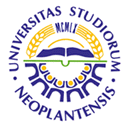 UNIVERSITY OF NOVI SADFACULTY OF AGRICULTURE 21000 NOVI SAD, TRG DOSITEJA OBRADOVIĆA 8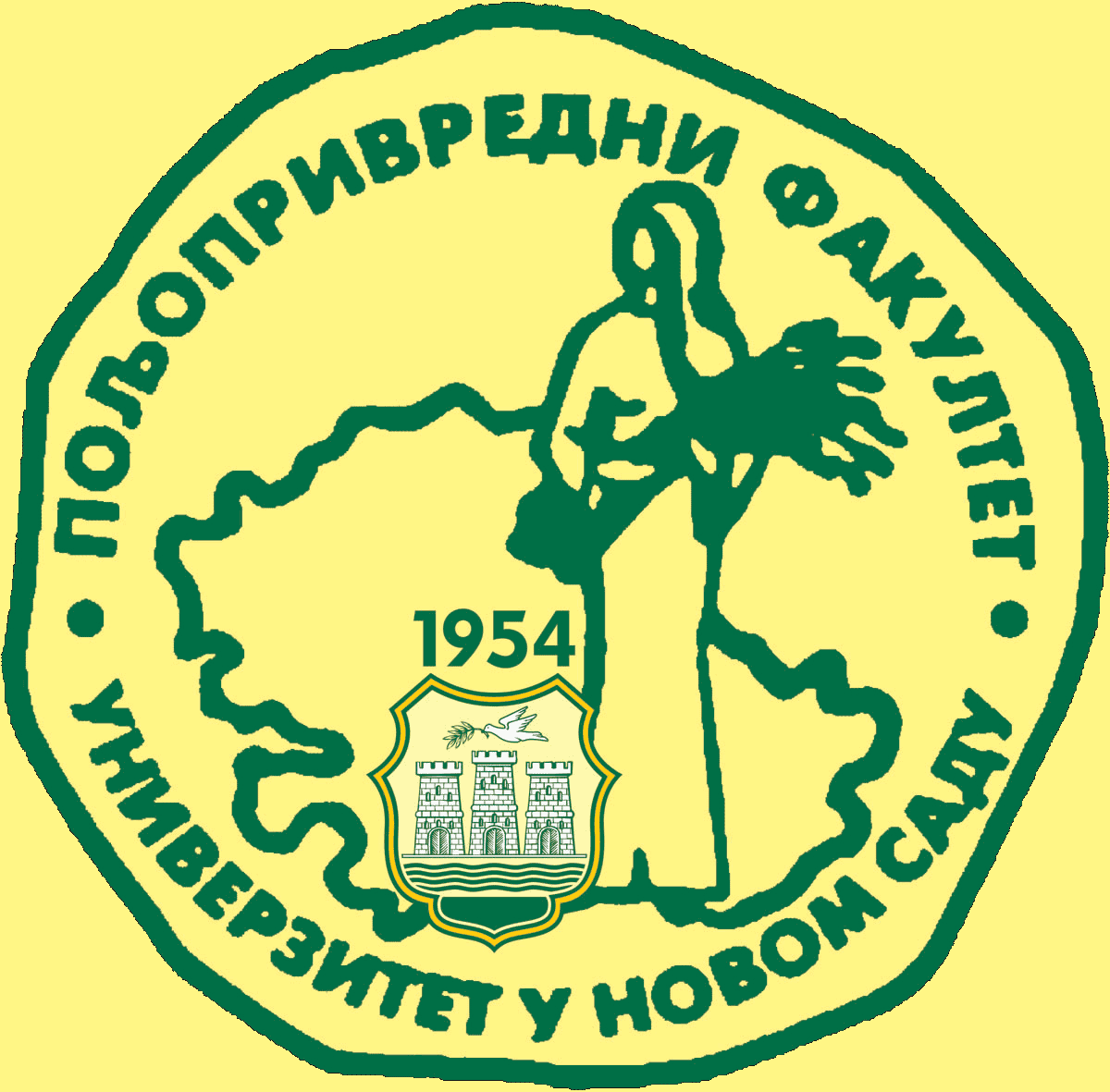 Study Programme AccreditationMASTER ACADEMIC STUDIES: SOIL SCIENCE AND PLANT NUTRITIONTable 5.2 Course specificationTable 5.2 Course specificationTable 5.2 Course specification